MARY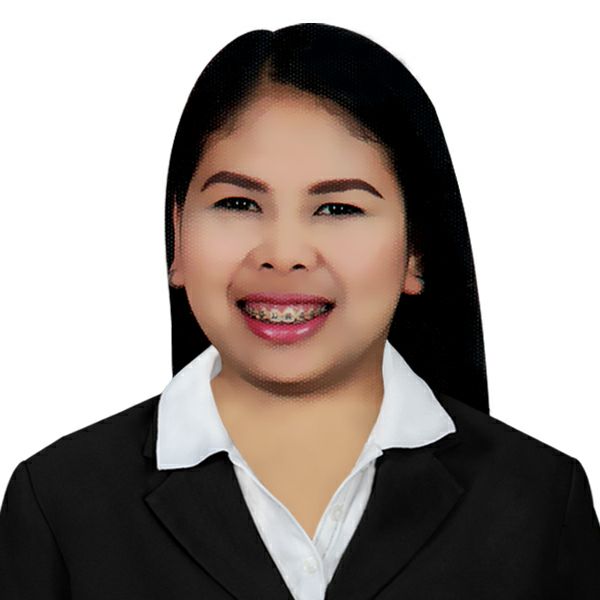 MARY.373342@2freemail.com  A dynamic, team spirited, and goal oriented individual seeking a career to utilize exceptional skills and experiences to contribute to your company’s growth and objective towards progress.SKILLSHardware troubleshootingNetwork troubleshootingBasic ProgrammingVisual Graphic Design (Photoshop)Basic AccountingEncodingMicrosoft Office (Word, Excel, PowerPoint, Etc.,)EDUCATIONAL ATTAINMENTSEMINAR/ TRAINING ATTENDED:National Certificate NCIIIVisual Graphic DesignAugust 05, 2017St. Ignatius Technical Institute of Business of ArtsSta. Rosa Laguna	On-The Job TrainingProactive Sports Outlet Inc.Data EncoderCabuyao, LagunaPERSONAL INFORMATIONAge: 25Date of Birth: May 31, 1992Place of Birth: Real Calamba City, PhilippinesHeight: 5’8”Weight: 100 kg.Civil Status: SingleReligion: CatholicLanguage spoken: English, TagalogI hereby certifythat the foregoing information are true and correct to the best of my knowledgeand belief.NAME OF SCHOOLYEAR GRADUATEDCollege:Mind and Integrity College Inc.2017Information and TechnologySan Cristobal Calamba CityVocational:Calamba Manpower &2009Development CenterPersonal Computer OperationOld Municipal Calamba CitySecondary:E. Barretto Sr. National High School2008PansolCalamba CityPrimary:Real Elementary School2004Real Calamba City